О внесении изменений в приказ Министра юстиции Республики Казахстан от 29 мая 2020 года № 69 «Об утверждении правил оказания государственных услуг по вопросам исполнительного производства»         ПРИКАЗЫВАЮ:1. Внести в приказ Министра юстиции Республики Казахстан от 29 мая 2020 года № 69 «Об утверждении правил оказания государственных услуг по вопросам исполнительного производства» (зарегистрирован в Реестре государственной регистрации нормативных правовых актов Республики Казахстан под № 20836) следующие изменения:  в приложение 1 к Правилам оказания государственной услуги
«Проведение аттестации лиц, претендующих на занятие деятельностью частного
судебного исполнителя», утвержденном указанным приказом:пункт 4 изложить в следующей редакции:«Форма оказания государственной услуги - Электронная (полностью автоматизированная)/оказываемая по принципу «одного заявления.»; в приложение 1 к Правилам оказания государственной услуги 
«Выдача лицензии на занятие деятельностью частного
судебного исполнителя», утвержденном указанным приказом:пункт 4 изложить в следующей редакции:«Форма оказания государственной услуги - Электронная (полностью автоматизированная)/оказываемая по принципу «одного заявления.»; в приложение 1 к Правилам оказания государственной услуги 
«Возбуждение исполнительного производства на основании исполнительного документа по заявлению взыскателя», утвержденном указанным приказом:пункт 4 изложить в следующей редакции:«Форма оказания государственной услуги - Электронная (частично автоматизированная)/бумажная.».        2. Департаменту по исполнению судебных актов Министерства юстиции Республики Казахстан в установленном законодательством порядке обеспечить:        1) государственную регистрацию настоящего приказа;        2) размещение настоящего приказа на официальном интернет-ресурсе.	3. Контроль за исполнением настоящего приказа возложить на курирующего Вице-министра юстиции Республики Казахстан.	4. Настоящий приказ вводится в действие по истечении шестидесяти  календарных дней после дня его первого официального опубликования.Министр юстиции Республики Казахстан                                                                       М. Бекетаев«СОГЛАСОВАН»Министерство цифрового развития, инноваций
и аэрокосмической промышленности
Республики КазахстанQAZAQSTAN RESPÝBLIKASY ÁDILET MINISTRLIGI  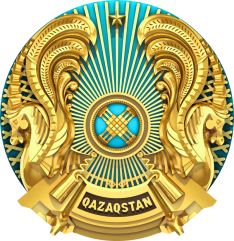 МИНИСТЕРСТВО ЮСТИЦИИРЕСПУБЛИКИ КАЗАХСТАН__________________________________________________________________________________________________________________________________________________________________________________________________________________________________________________________________BUIRYQПРИКАЗ____________________________________________                                       Nur-Sultan qalasy№______________________________________________                                      город Нур-Султан